附件1金华城市用血实时联网平台接口规范2020年5月目录文档介绍文档目的本规范适用于穿越医院联网管理平台与医院相关系统之间、以及与各外部数据系统之间的同步数据交换传输。规范规定了传输过程中系统结构、协议与通讯模式。本规范适用于通过接口实现从医院输血科系统把医院临床用血信息实时数据上报的医院，不适用于没有使用输血科系统的医院。文档范围本文阐述内容仅限穿越医院联网管理平台对接标准接口规范，对业务流程不做详细阐述。本文档阐述内容囊括医院临床用血信息联网所需要的所有接口，医院需要严格按照标准规范进行匹配，以保证医院与城市用血实时联网平台的对接，实现全市用血信息业务数据同步。术语与缩写解释接入准则接入指南血站搭建部署在卫生专网开放的标准化接口，医院通过调用标准化接口，上报临床用血情况等信息。从而实现数据的交互。标准化接口采用HTTP/HTTPS协议，发布接口API，由各联网医院的“输血科系统"单向调用接口API，进行数据传输。接入环境接口程序能够访问：政务网 http://<ip>:<port>/hoslinkws/services/Hoslink?wsdl接入拓扑图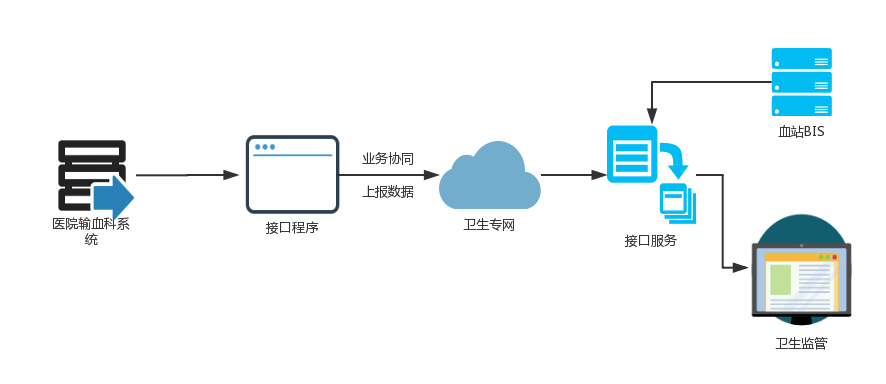 交互频度数据上报为保证信息的及时性，业务数据要求在业务发生时及时上报，当天的库存统计数据需要在当天晚上12点前上传。调用控制血液中心发血数据具有实时性，血液中心发出血液的业务完成后，医院需通过接口获取发血单信息及血液制品信息。为保证接口服务的调度，接口请求进行了流量控制，每个IP每秒5次，每分钟15次。超出请求控制的请求会被拒绝。请求结构请求地址服务地址WebService：http://<ip>:<port>/hoslinkws/services/Hoslink?wsdl通讯协议使用HTTP协议，支持通过HTTPS协议字符编码请求及返回结果都使用UTF-8字符集进行编码。数据类型说明数据类型的描述规则见下表：通讯技术通过适配器，客户端连接到中心端开放的Web Service，在同步传输技术中使用到了下面的技术。SOAP简单对象访问协议(Simple Object Access Protocol)，SOAP 是基于 XML 的简易协议，可使应用程序在 HTTP 之上进行信息交换。或者更简单地说：SOAP 是用于访问网络服务的协议。WSDLWSDL 指网络服务描述语言 (Web Services Description Language)。 WSDL 是一种使用 XML 编写的文档。这种文档可描述某个 Web Service。它可规定服务的位置，以及此服务提供的操作（或方法）。Web ServiceWeb服务的出现定义了满足动态及时的业务协作所要求的基本功能和原则，而使用期间Web不仅成为信息共享的平台，而且成为服务共享的平台。访问控制获取Token系统会分配给每个调用接口的第三方一个客户编号和对应的密码。客户调用接口时，通过分配的客户编号和密码从平台获取Token，后面使用Token调用实际的业务接口。如果客户编号和密码校验失败，服务端返回HTTP 401错误。使用Token业务接口调用需要传入token作为第一个传入参数，在业务方法参数说明不再复述HTTP状态码接口规范认证接口access对象说明accessJSON样例：{"accessKey":"test","secret":"123456"}获取基础数据接口获取医院机构字典institution对象说明返回结果institutionJSON格式：{	"code": "0",	"data": [{		"id": 3,		"name": "宁德市医院",		"available": 1	}]}获取血站机构字典Station对象说明返回结果Station格式：{	"msg": "查询成功",	"code": "0",	"data": [{		"deptId": 11232153,		"name": "XX血站"	}, {		"deptId": 11232164,		"name": "XX血站"	}]}获取血液品种字典bloodType对象说明返回结果bloodTypeJSON样例：{	"code": "0",	"data": [{		"id": 1,		"name": "单采血小板",		"available": 1	}]}医院血液预订接口提交血液预订单bookingJSON对象说明BookingDetail对象说明Booking样例(包含bookingDetail)：{	"type": "N",	"planUseDate": "2019-08-15 09:22:27",	"remark": "sdsdd",	"bookBy": "星恒123",	"BookingDetail": [{		"bloodType": 5,		"bloodProduct": "",		"aboGroup": 2,		"rhGroup": 1,		"bookVolume": 2.0	}],	"stationId": 2}取消血液预订单根据过去一周查询血液预订单状态返回booking对象数组格式：{    "code":"0",    "data":[        {            "id":"OD20190110-00003",            "type":"N",            "planUseDate":"2019-09-28 09:22:27",            "remark":"sdsdd",            "bookBy":"星恒123",            "status":"NEW",            "BookingDetail":[                {                    "bloodType":5,                    "bloodProduct":"123123",                    "aboGroup":2,                    "rhGroup":1,                    "bookVolume":2,                    "replyVolume":0,                    "replyStatus":"WAIT_AGREE"                }            ],            "stationId":2        },        {            "id":"OD20190111-00001",            "type":"N",            "planUseDate":"2019-09-28 09:22:27",            "remark":"sdsdd",            "bookBy":"星恒123",            "status":"CANCEL",            "BookingDetail":[                {                    "bloodType":5,                    "bloodProduct":"123123",                    "aboGroup":2,                    "rhGroup":1,                    "bookVolume":2,                    "replyVolume":0,                    "replyStatus":"WAIT_AGREE"                }            ],            "stationId":2        }    ]}根据预订单号查询血液预订单详情Booking对象格式{	"code": "0",	"data": [{		"id": "OD20190110-00003",		"type": "N",		"planUseDate": "2019-09-28 09:22:27",		"remark": "sdsdd",		"bookBy": "星恒123",		"status": "NEW",		"BookingDetail": [{			"bloodType": 5,			"bloodProduct": "123123",			"aboGroup": 2,			"rhGroup": 1,			"bookVolume": 2.0,			"replyVolume": 0.0,			"replyStatus": "WAIT_AGREE"		}],		"stationId": 2	}]}血站发血交接单入库接口根据交接单号查询血站往医院出库单详情StationOut对象说明BloodBag对象说明stationOut 对象格式：{	"code": "0",	"data": [{		"id": "PD20181022-005",		"outStockTime": "2018-10-22 08:58:18",		"status": "N",		"bloodBags": [{			"bloodBagId": "900031852466355E5441000",			"donationId": "900031852466355",			"bloodProduct": "E5441000",			"bloodType": 5,			"aboGroup": 2,			"rhGroup": 1,			"donationDate": "2018-10-08 13:36:00",			"productionDate": "2018-10-09 13:31:21",			"expirationDate": "2018-11-12 13:36:00",			"volume": 2.0,			"unit": "U","bagId":"900031852466355"		}, {			"bloodBagId": "900031853033455E5473000",			"donationId": "900031853033455",			"bloodProduct": "E5473000",			"bloodType": 13,			"aboGroup": 1,			"rhGroup": 1,			"donationDate": "2018-10-13 14:48:00",			"productionDate": "2018-10-15 12:57:51",			"expirationDate": "2019-10-13 14:48:00",			"volume": 100.0,			"unit": "ml","bagId":"900031852466355"		}]	}]}医院接收确认血站交接单提交医院库存信息提交当前库存血袋汇总信息inventorySumJSON对象说明summary对象说明InventorySum对象格式：{	"summary": [{		"bloodType": 1,		"aPosVol": 0,		"bPosVol": 1,		"oPosVol": 0,		"abPosVol": 0,		"aNegVol": 0,		"bNegVol": 0,		"oNegVol": 0,		"abNegVol": 0,		"unit": "ml"	}]}提交当前库存血袋明细信息inventoryBldJSON对象说明InventoryBld对象格式：{	"currentDate": "2017-01-01",	"bloodBags": [{		"bloodBagId": "900281470682201D6511000",		"donationId": "900281470682200",		"bloodProduct": "D6511000",		"bloodType": 13,		"aboGroup": 0,		"rhGroup": 1,		"donationDate": "2018-08-10 15:45:00",		"productionDate": "2018-08-10 10:04:32",		"expirationDate": "2018-08-10 15:45:00",		"volume": 225.0,		"unit": "ml",	"bagId":"800291640314025"	}]}提交医院接收血站发血入库信息inStockJSON对象说明InStockJSON对象格式：{	"id": "2333",	"stationId": 2,	"outStockId": "233",	"inStockDate": "2018-01-01 00:00:00",	"inStockBy": "王小二",	"remark": "233333333",	"bloodBags": [{		"bloodBagId": "900281470682201D6511000",		"donationId": "900281470682200",		"bloodProduct": "D6511000",		"bloodType": 13,		"aboGroup": 1,		"rhGroup": 1,		"donationDate": "2018-08-10 15:45:00",		"productionDate": "2018-08-10 10:04:32",		"expirationDate": "2018-08-10 15:45:00",		"volume": 225.0,		"unit": "ml","bagId": "900281470682200"	}]}提交医院输血申请信息application对象说明bloodTest对象说明applyBlood对象说明application对象格式：{	"id": "2333",	"applyDate": "2018-01-01 00:00:00",	"applyBy": "王小二",	"approveDate": "2018-01-01 00:00:00",	"approveBy": "王大二",	"applyType": 1,	"planDate": "2018-01-01 00:00:00",	"transPurpose": 1,	"isConsentSigned": 1,	"patient": {		"id": "2333333333333",		"name": "张三",		"sex": "MALE",		"age": "18Y3M2D",		"aboGroup": 1,		"rhGroup": 1,		"idCardType": 1,		"department": "100",		"area": "华南大区",		"bedNo": "405",		"diagnosis": "情况良好",		"everPregnancy": 1,		"everChildbearing": 1,		"everTranfusion": 1,		"everReaction": 1	},	"bloodTest": {		"HB": 1.0,		"HCT": 1.0,		"PLT": 1.0,		"PT": 1.0,		"APTT": 1.0,		"FIB": 1.0		"hbsag": null,		"antiHbs": null,		"hbeag": null,		"antiHbe": null,		"antiHbc": null,		"antiHcv": null,		"antiHiv": null,		"syphilis": null,		"INR": null,		"ALT": null,		"TEG": null	},	"applyBloods": [{		"bloodType": 13,		"aboGroup": 1,		"rhGroup": 1,		"applyVolume": 1.0,		"applyUnit": "ml"	}]}提交医院出库到临床信息outClinicJSON对象说明patient对象说明outClinicJSON对象格式：{	"id": "2333",	"applicationId": "233333",	"outClinicDate": "2018-01-01 00:00:00",	"outClinicBy": "王小二",	"auditDate": "2018-01-01 00:00:00",	"auditBy": "王大二",	"remark": "233333333",	"patient": {		"id": "2333333333333",		"name": "张三",		"sex": "MALE",		"age": "18Y3M2D",		"aboGroup": 1,		"rhGroup": 1,		"idCardType": 1,		"department": "100",		"area": "华南大区",		"bedNo": "405",		"diagnosis": "情况良好",		"everPregnancy": 1,		"everChildbearing": 1,		"everTranfusion": 1,		"everReaction": 1	},	"bloodBags": [{		"bloodBagId": "900281470682201D6511000",		"donationId": "900281470682200",		"bloodProduct": "D6511000",		"bloodType": 13,		"aboGroup": 1,		"rhGroup": 1,		"donationDate": "2018-08-10 15:45:00",		"productionDate": "2018-08-10 10:04:32",		"expirationDate": "2018-08-10 15:45:00",		"volume": 225.0,		"unit": "ml","bagId": "900281470682200"	}]}提交医院血袋报废信息scrap对象说明Scrap对象格式：{	"id": "2333",	"scrapDate": "2018-01-01 00:00:00",	"scrapBy": "王小二",	"scrapReason": 1,	"bloodBags": [{		"bloodBagId": "900281470682201D6511000",		"donationId": "900281470682200",		"bloodProduct": "D6511000",		"bloodType": 13,		"aboGroup": 1,		"rhGroup": 1,		"donationDate": "2018-08-10 15:45:00",		"productionDate": "2018-08-10 10:04:32",		"expirationDate": "2018-08-10 15:45:00",		"volume": 225.0,		"unit": "ml","bagId": "900281470682200"	}]}提交医院输血不良反应信息reactionJSON对象说明reaction对象格式：{	"applicationId": "2333",	"appliedTime": "2018-01-01 00:00:00",	"reactTime": "2018-01-01 00:00:00",	"reactType": "1",	"reactSymptom": "123",	"handleTime": "2018-01-01 00:00:00",	"handleBy": "2018-01-01 00:00:00",	"patient": {		"id": "2333333333333",		"name": "张三",		"sex": "MALE",		"age": "18Y3M2D",		"aboGroup": 1,		"rhGroup": 1,		"idCardType": 1,		"department": "100",		"area": "华南大区",		"bedNo": "405",		"diagnosis": "情况良好",		"everPregnancy": 1,		"everChildbearing": 1,		"everTranfusion": 1,		"everReaction": 1	},	"bloodBags": [{		"bloodBagId": "900281470682201D6511000",		"donationId": "900281470682200",		"bloodProduct": "D6511000",		"bloodType": 13,		"aboGroup": 1,		"rhGroup": 1,		"donationDate": "2018-08-10 15:45:00",		"productionDate": "2018-08-10 10:04:32",		"expirationDate": "2018-08-10 15:45:00",		"volume": 225.0,		"unit": "ml","bagId": "900281470682200"	}]}错误响应错误响应当调用系统出现错误时，系统会返回给用户相应的错误代码和错误信息，便于用户定位问题，并做出适当的处理。错误响应格式当调用系统出现错误时，系统会返回给用户一个标准的4XX和5XX的HTTP状态码。错误码    错误码列表如下：数据字典ABO血型Rh(D)血型出入库类型身份证件类型医院科室代码输血目的代码输血申请类型血液失效原因输血反应类型序号缩写、术语解释说明1HTTP Basic AuthenticationHTTP Basic Authentication 是一种允许客户端提供用户名和口令为凭证的形式访问受保护的资源2HIS系统医院信息管理系统简称3LIS系统实验室信息管理系统简称4BIS系统血站信息管理系统简称数据类型表示符描述定长字符串型字符长度表示符（N），其中N表示该字符串的长度变长字符串型字符串在字段描述中定义最大长度数字型数字长度表示符（N, M），其中N表示该数字的最长长度，包括整数位数、小数点（算一位）、小数位数；M表示该数字的最长小数位数布尔型布尔用字符“1”表示true，字符“0”表示false日期型日期用定长字符串表示，格式为YYYY-MM-dd日期时间型日期时间用定长字符串表示，格式为YYYY-MM-dd HH:mm:ss，24小时制二进制型二进制二进制数据类型，如图象、音频、视频等二进制流文件格式。HTTP状态码描述2XX调用成功4XX调用端错误5XX服务端错误描述根据医院的访问密钥获取访问token，token用以调用业务接口以验证是否有效访问。方法String auth(string access);参数说明String access:  分配给医院的访问键值和密钥返回值{"code":"","data":"","msg":""}失败返回 {"code":-999~-1,"data":null,"msg":"错误信息"}成功返回code：0; data:32位字符串 （授权访问token）； 属性名数据类型长度属性说明accessKey字符串16分配给医院的访问键值secret字符串16访问密钥描述获取平台上所有医院机构字典。方法String listInstitution(String token);参数说明String token:访问token返回值{"code":"","data":"","msg":""}失败返回 {"code":-999~-1,"data":null,"msg":"错误信息"}成功返回{"code":0,"data":{institutionJSON},"msg":""}属性名数据类型长度属性说明id数值16机构IDname字符串32机构名称available数值40-无效；1-有效描述获取平台上所有血站机构字典，包括分血站。方法String listStation(String token);参数说明String token:访问token返回值{"code":"","data":"","msg":""}失败返回 {"code":-999~-1,"data":null,"msg":"错误信息"}成功返回{"code":0,"data":{Station},"msg":""}属性名数据类型长度属性说明deptId数值16机构IDname字符串32血站名称描述获取平台上血液品种信息字典。血液预定和血站发血等信息，需要根据统一血液品种来分类数据。方法String listBloodType(String token);参数说明String token:访问token返回值{"code":"","data":"","msg":""}失败返回 {"code":-999~-1,"data":null,"msg":"错误信息"}成功返回 {"code":0,"data":{bloodTypeJSON},"msg":"success"}属性名数据类型长度属性说明id数值8血液品种idname字符串32血液品种名称unit字符串4血量单位：ML-代表毫升；U-代表单位available数值40-无效；1-有效描述向血站平台提交血液预订单，定义所需要血液品种的血量，血型等信息方法String newBooking(String token,String bookingJSON);参数说明String token:访问tokenString bookingJSON: 血液预订单JSON返回值{"code":"","data":"","msg":""}失败返回 {"code":-999~-1,"data":null,"msg":"错误信息"}成功返回code：0; data:<bookingID>平台预订单ID； msg:success属性名数据类型长度是否必填属性说明id字符串21否预订单号，提交后自动生成originalId字符串21否医院原始预订单号type字符串4是预定类型：E-代表紧急；N-代表常规；P-代表备血planUseDate字符串20是计划用血时间  格式 yyyy-MM-dd HH:mm:ssremark字符串4否备注bookBy字符串4是预定人姓名status字符串8是状态：NEW-新建；CONFIRM-已确认；CANCEL-取消stationId数值2是血站的编号 参考机构字典BookingDetail字符串1240是预订血液明细，参见bookingDetail对象说明属性名数据类型长度是否必填属性说明id字符串21否预订单号，提交后自动生成detailId字符串21否明细号，提交后自动生成originalDtlId字符串21否医院原始预订单明细IDbloodType数值4是血液品种类型ID，参见BloodType对象说明bloodProduct字符串8是血液产品码，参见BloodProduct对象说明aboGroup数值2是ABO血型rhGroup数值2是Rh(D)血型bookVolume数值6,2是预定血量replyVolume数值6,2否回复血量,血站审批填写replyStatus字符串8否回复状态：WAIT_AGREE  待审核 FULL-全部满足；PARTIAL-部分满足；NONE-不满足描述向血站平台，对已经提交的血液预订单，需要撤回，不再预定方法String cancelBooking(String token,String bookingId);参数说明String token:访问tokenString bookingId: 血液预订单号; 使用平台返回预订单号，非医院原始预定单号返回值{"code":"","data":"","msg":""}失败返回 {"code":-999~-1,"data":null,"msg":错误信息}成功返回 {"code":0,"data":null,"msg":"success"}描述查询本医院提交的血液预订单的状态，是否已经被确认，预订血液是否满足，以及被满足的血量，只查询过去一周内的预订单方法String listRecentBooking(String token);参数说明String token:访问token返回值{"code":"","data":"","msg":""}失败返回 {"code":-999~-1,"data":null,"msg":"错误信息"}成功返回{"code":0,"data":{booking 对象数组(参见booking对象说明)},"msg":"success"}描述根据与订单号，查询本医院提交的血液预订单的详情信息方法String getBookingById(String token,String bookingId);参数说明String token:访问tokenString bookingId: 预定单号返回值{"code":"","data":"","msg":""}失败返回 {"code":-999~-1,"data":null,"msg":"错误信息"}成功返回 {code:0; data:{booking 对象(参见booking对象说明)},"msg":"success"}描述根据交接单号查询血站往本医院的发血交接单详情方法String getStationOutById(String token, String stationOutId, String stationHospitalId);参数说明String token:访问tokenString stationOutId：交接单号String stationHospitalId：血站/分站id，参考3.2.2获取血站机构字典接口返回值{"code":"","data":"","msg":""}失败返回 {"code":-999~-1,"data":null,"msg":"错误信息"}成功返回 {"code":0, "data":{StationOut对象}, "msg":"success"}属性名数据类型长度属性说明id字符串21交接单号outStockTime字符串20出库时间 格式 yyyy-MM-dd HH:mm:ssstatus字符串8出库单状态：N-血站已出库医院未确认；C-医院已确认bloodBags字符串4960血袋对象数组 BloodBag属性名数据类型长度属性说明bloodBagId字符串32血袋编号donationId字符串18献血序列号bloodProduct字符串8血液产品码，参见获取血液产品接口bloodType数值4血液品种ID,参见获取血液品种接口aboGroup数值2ABO血型代码，参见《ABO血型》字典rhGroup数值2Rh(D)血型代码，参见《Rh(D)血型》字典donationDate字符串20献血日期 格式 yyyy-MM-dd HH:mm:ssproductionDate字符串20制备日期 格式 yyyy-MM-dd HH:mm:ssexpirationDate字符串20失效日期  格式 yyyy-MM-dd HH:mm:ssvolume数值6,2血量unit字符串4血量单位：ML-毫升；U-单位；bagId字符串20产品号 血袋唯一标识描述通知血站联网平台，本医院已经确认接收到出库交接单数据，入库时只操作未确认的交接单。方法String confirmStationOut(String token, String stationOutId);参数说明String token:访问token；String stationOutId：交接单号返回值{"code":"","data":"","msg":""}失败返回 {"code":-999~-1,"data":null,"msg":"错误信息"}成功返回{"code":0,"data":null,"msg":"success"}描述往血液联网平台上报本医院当前的库存汇总信息，每1小时上传一次。方法String poInventorySum(String token,String inventorySumJSON);参数说明String inventorySumJSON: 库存汇总对象JSON; 返回值{"code":"","data":"","msg":""}失败返回 {"code":-999~-1,"data":null,"msg":"错误信息"}成功返回{"code":0,"data":null,"msg":""}属性名数据类型长度必填属性说明summary字符串10240是库存汇总数组，参见summary对象说明属性名数据类型长度必填属性说明bloodType字符串4是血液品种ID，参见获取血液品种接口aPosVol数值6,2是当前该血液品种A阳性血袋总库存血量bPosVol数值6,2是当前该血液品种B阳性血袋总库存血量oPosVol数值6,2是当前该血液品种O阳性血袋总库存血量abPosVol数值6,2是当前该血液品种AB阳性血袋总库存血量aNegVol数值6,2是当前该血液品种A阴性血袋总库存血量bNegVol数值6,2是当前该血液品种B阴性血袋总库存血量oNegVol数值6,2是当前该血液品种O阴性血袋总库存血量abNegVol数值6,2是当前该血液品种AB阴性血袋总库存血量unit字符串4是血量单位：ML-毫升；U-单位描述往血液联网平台上报本医院当前的库存明细信息，每1小时上传一次。方法String poInventoryBld(String token,String inventoryBldJSON);参数说明String inventoryBldJSON: 库存明细对象JSON; 返回值{"code":"","data":"","msg":""}失败返回 {"code":-999~-1,"data":null,"msg":"错误信息"}成功返回{"code":0,"data":null,"msg":""}属性名数据类型长度必填属性说明currentDate字符串11是当前日期 格式yyyy-MM-ddbloodBags字符串102400是库存血袋数组，参见bloodBag对象说明描述往血液联网平台上报本医院接收血站发血入库的血液信息，实时上传数据。方法String poInStock(String token,String inStockJSON);参数说明String inStockJSON: 血液入库对象JSON; 返回值{"code":"","data":"","msg":""}失败返回 {"code":-999~-1,"data":null,"msg":"错误信息"}成功返回{"code":0,"data":null,"msg":"success"}属性名数据类型长度必填属性说明id字符串21是入库单号stationId字符串16是血站机构编号（默认传2，如果是分血站请传相应分站机构id）outStockId字符串21是血站发血交接单号inStockDate字符串20是入库时间 格式 yyyy-MM-dd HH:mm:ssinStockBy字符串16是入库人姓名bloodBags字符串12400是入库血袋数组，参见bloodBag对象说明描述往血液联网平台上报输血申请信息，实时上传数据。方法String poApplication(String token,String application);参数说明String token:访问token;String application: 输血申请对象JSON; 返回值{"code":"","data":"","msg":""}失败返回 {"code":-999~-1,"data":null,"msg":"错误信息"}成功返回{"code":0,"data":null,"msg":"success"}属性名数据类型长度必填属性说明id字符串21是申请单号applyDate字符串20是申请日期  格式 yyyy-MM-dd HH:mm:ssapplyBy字符串16是申请医师姓名approveDate字符串20是审批日期  格式 yyyy-MM-dd HH:mm:ssapproveBy字符串16是审批医师姓名applyType数字4是输血申请类型代码，参见《输血申请类型》字典planDate字符串20否预约输血日期  格式 yyyy-MM-dd HH:mm:sstransPurpose字符串4是输血目的代码，参见《输血目的》字典isConsentSigned字符串1是是否已签输血知情同意书  0 -> 否 1->同意patient字符串480是病人病案信息，参见patient对象说明bloodTest字符串480否病人输血指征，参见bloodTest对象说明applyBloods字符串1240是申请血液数组，参见applyBlood对象说明属性名数据类型长度必填属性说明hbsag字符串10否Hbsag指标 NEGATIVE-阴性 POSTIVE-阳性antiHbs字符串10否anti_hbs指标NEGATIVE-阴性 POSTIVE-阳性hbeag字符串10否Hbeag指标 NEGATIVE-阴性 POSTIVE-阳性antiHbe字符串10否anti_hbe指标 NEGATIVE-阴性 POSTIVE-阳性antiHbc字符串10否anti_hbc指标 NEGATIVE-阴性 POSTIVE-阳性antiHcv字符串10否anti_hcv指标 NEGATIVE-阴性 POSTIVE-阳性antiHiv字符串10否anti_hiv指标 NEGATIVE-阴性 POSTIVE-阳性syphilis字符串10否Syphilis指标 NEGATIVE-阴性 POSTIVE-阳性HB数值6,2否血红蛋白HCT数值6,2否红细胞压积PLT数值6,2否血小板计数PT数值6,2否凝血酶原时间APTT数值6,2否活化部分凝血活酶时间INR数值6,2否inr数值ALT数值6,2否alt数值FIB数值6,2否血浆纤维蛋白原TEG数值6,2否teg数值属性名数据类型长度必填属性说明bloodType数值4否血液品种ID,参见BloodType对象说明aboGroup数值2否ABO血型代码，参见《ABO血型》字典rhGroup数值2否Rh(D)血型代码，参见《Rh(D)血型》字典applyVolume数值6,2否申请血量applyUnit字符串2否血量单位：ml-毫升；u-单位描述往血液联网平台上报本医院血库发血到临床的信息，实时上传数据。方法String poOutClinic(String token,String outClinicJSON);参数说明String outClinicJSON: 临床发血对象JSON; 返回值{"code":"","data":"","msg":""}失败返回 {"code":-999~-1,"data":null,"msg":"错误信息"}成功返回{"code":0,"data":null,"msg":"success"}属性名数据类型长度必填属性说明id字符串21是出库单号applicationId字符串21是输血申请IDoutClinicDate字符串20是发血时间  格式 yyyy-MM-dd HH:mm:ssoutClinicBy字符串16是发血人姓名auditDate字符串20是复核时间  格式 yyyy-MM-dd HH:mm:ssauditBy字符串16是复核人姓名remark字符串50否备注patient字符串480是病人病案信息，参见patient对象说明bloodBags字符串1240是发血血袋数组，参见bloodBag对象说明属性名数据类型长度必填属性说明id字符串32是病人在院内唯一编号：病案号/住院号/门诊号/诊疗卡号name字符串24是病人姓名sex字符串2是性别  MALE-男  FEMALE-女age字符串12是年龄:18Y-18岁，8M-8个月，30D-30天，1Y2M-1岁2个月aboGroup数值2是ABO血型代码，参见《ABO血型》字典rhGroup数值2是Rh(D)血型代码，参见《Rh(D)血型》字典idCardType数值2是身份证件类型代码，参见《身份证件类型》字典iDCardNo字符串32是身份证件号department字符串8是科室编号，参见《医院科室》字典area字符串8否病区bedNo字符串8否床号diagnosis字符串32是临床诊断，参见ICD-10疾病名称everPregnancy数值2否是否有妊娠史;0-否,1-是everChildbearing数值2否是否有分娩史;0-否,1-是everTranfusion数值2否是否有输血史;0-否,1-是everReaction数值2否是否有输血不良反应史;0-否,1-是描述往血液联网平台上报本医院血袋报废信息，实时上传数据。方法String poScrap(String token,String scrap);参数说明String token:访问token;String scrap: 血袋报废对象JSON; 返回值{"code":"","data":"","msg":""}失败返回 {"code":-999~-1,"data":null,"msg":"错误信息"}成功返回{"code":0,"data":null,"msg":"success"}属性名数据类型长度必填属性说明id字符串21是报废单号scrapDate字符串20是报废日期  格式 yyyy-MM-dd HH:mm:ssscrapBy字符串16是报废人姓名scrapReason数值4是报废原因代码，参见《血袋失效原因》字典bloodBags字符串4960是报废血袋数组，参见bloodBag对象说明描述往血液联网平台上报输血不良反应信息，实时上传数据。方法String poReaction(String token,String reactionJSON);参数说明String reactionJSON: 输血反应对象JSON; 返回值{"code":"","data":"","msg":""}失败返回 {"code":-999~-1,"data":null,"msg":"错误信息"}成功返回 {"code":0,"data":null,"msg":"success"}属性名数据类型长度必填属性说明applicationId字符串21是申请单号appliedTime字符串20是输血日期reactTime字符串20是反应时间reactType数值4是输血反应类型代码，参见《输血反应类型》字典reactSymptom字符串80是不良反应症状handleTime字符串20是处理时间handleBy字符串16是处理医师姓名treatment字符串180是不良反应处理情况patient字符串480是病人病案信息，参见patient对象说明bloodBags字符串480是输注血袋信息，参见bloodBag对象说明HTTP状态码描述400无效的请求（请求参数不对）401未验证的请求403未授权的请求404请求接口不存在405请求的HTTP方法不允许409请求连接数超出限制500服务器内部错误503服务不可用值值含义说明1A型2B型3O型4AB型5不详值值含义说明1Rh阴性2Rh阳性3不详值值含义说明1血站发血入库2临床发血出库3临床发血退回4血液调拨出库5血液调拨入库6退回血站7血液报废8其他出库9其他入库值值含义说明1居民身份证2护照3港澳台居民身份证4军官证5其他值值含义说明2全科医疗科3内科301呼吸内科302消化内科303神经内科304心血管内科305血液内科4外科401普通外科402神经外科403骨科404泌尿外科405胸外科406心脏大血管外科407烧伤科408整形外科5妇产科7儿科8小儿外科10眼科11耳鼻咽喉科12口腔科13皮肤科14医疗美容科16传染科17结核病科19肿瘤科20急诊医学科26麻醉科50中医科52中西医结合科61重症监护室79其他99医务科100输血科值值含义说明1补充血容量2增加血红蛋白3补充各种凝血因子4增加白蛋白5补充抗体、补体值值含义说明1常规2紧急3手术备血值值含义说明1溶血2出现凝血块，不能使用3血液呈玫瑰色或高锰酸钾色4血浆融化后有絮状沉淀物5严重脂血（乳糜血）6红细胞呈稀泥状7血液变质，培养有细菌生长8血液过期9管口热合不严密，血袋破损10血袋标签模糊不清11袋内血液有渗漏12血浆融化后保存超过24小时13血液离开输血科未使用14输血反应而停止使用的血液15患者因故未用完的血液16其他值值含义说明1输血传播病毒感染2输血传播细菌感染3输血传播寄生虫感染4输血传播其他病原体感染5过敏反应6溶血性输血反应7迟发性血清学输血反应8非溶血性发热反应9输血后紫癜10输血相关移植物抗宿主病11输血相关急性肺损伤12输血相关呼吸困难13输血相关循环超负荷14输血相关性低血压15铁超负荷16肺血管微栓塞17空气栓塞18大量输血相关并发症99其他